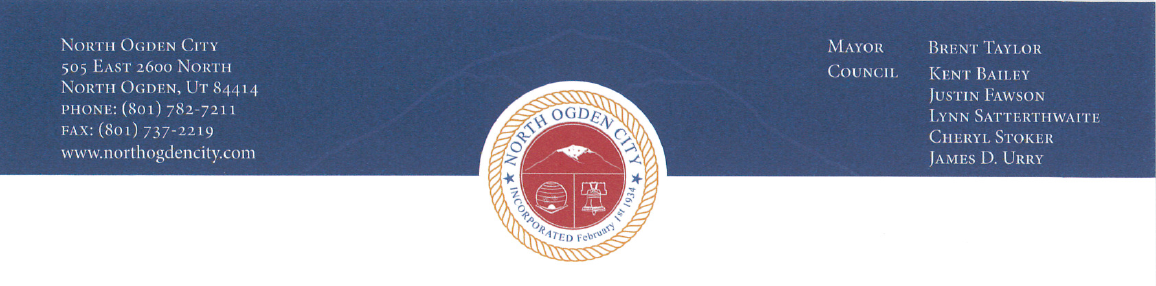 CITY COUNCIL WORKSESSION MEETINGMARCH 4, 2014 – 6:30PM 		 NORTH OGDEN CITY, UTAHWelcome:  Mayor TaylorInvocation and Pledge of Allegiance:  Council Member Stoker AGENDA1.  Public Comments2.  Discussion about the Public Works Culinary Water and Storm Water Divisions       Presenters: Craig Giles, Public Works Director; David Espinoza, Culinary Water                   	   Supervisor; Dave Smith, Storm Water Maintenance Worker 3.  Public Comments4.  City Council, Mayor, and Staff comments  	5.  Adjournment 